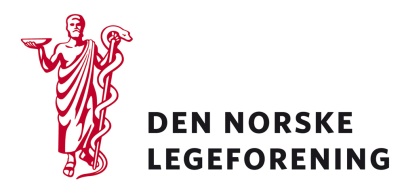 Alle yrkesforeningerNorsk samfunnsmedisinsk foreningNorsk forening for allmennmedisinNorsk gynekologisk foreningNorsk forening for rus- og avhengighetsmedisinNorsk barnelegeforeningNorsk barne- og ungdomspsykiatrisk foreningDeres ref.: 			Vår ref.: 				Dato: 18.12.2018Høring - forslag til endringer i straffeloven mv. (avvergingsplikt, tvangsekteskap, skyting mot politiet m.m.)Justis- og beredskapsdepartementet sender på høring forslag til endringer i straffeloven. Forslagene følger opp handlingsplaner fra regjeringen, anmodningsvedtak fra Stortinget og innspill fra andre aktører.Det foreslås endringer i reglene om avvergingsplikt, blant annet at den skal gjelde flere lovbrudd enn i dag. Videre foreslås det kriminalisering av utenomrettslige tvangsekteskap.Høringen er omfattende, og vi trekker derfor frem de elementene vi tror vil være mest relevant for høringsinstansene. Helsepersonells plikter er et sentralt tema, bl.a. relatert til prevensjonsveiledning for barn og unge, mistanke om seksuell omgang for barn og unge, og mistanke om tvangsekteskap. Et annet tema er vern av helsepersonell, da man i økende grad opplever trusler og trakassering mot ansatte i helsetjenestene.Særlig relevante kapitler er:Kap. 2.1.5 – Prevensjonsveiledning overfor barn under 14 årKap. 2.2.1 – Den alminnelige avvergingspliktenKap. 2.2.2 – Plikt til å avverge kjønnslemlestelse Kap 2.2.3 og 2.3.3 – Avvergingsplikten ved prevensjonsveiledning av ungeKap 2.3.2.4 – TvangsekteskapKap. 5.1.14 – Trakassering av offentlige tjenestemenn på grunna av deres tjenesteutøvelseKap. 5.2.3 og 5.3.3 – Vern av helsepersonell og brann- og redningspersonellLes mer på Helse- og omsorgsdepartementets nettsider:https://www.regjeringen.no/no/dokumenter/horing---forslag-til-endringer-i-straffeloven-mv.-avvergingsplikt-tvangsekteskap-skyting-mot-politiet-m.m/id2618654/?expand=horingsnotater Dersom høringen virker relevant, bes det om at innspill sendes til Legeforeningen innen 14. mars 2019. Det bes om at innspillene lastes opp direkte på Legeforeningens nettsider. Høringen finnes på Legeforeningen.no under Legeforeningens politikk – HøringerMed hilsenDen norske legeforeningIngvild Bjørgo BergHelsepolitisk rådgiver